РасселителиПо  вопросам заселения:Понедельник – пятница с 17:00, в субботу и воскресеньеАлександра Лукьянова  8-983-309-51-13Назар 
Борисов  8-929-390-81-59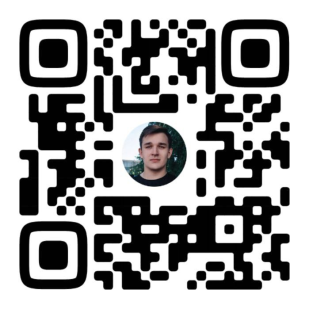 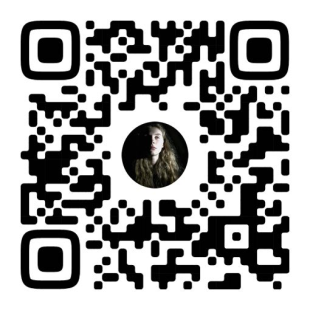 